IBDP Geography - Leisure & Tourism Hierarchies – My PlaceMake sure you have consulted the two-sided land-use models help sheet and have understood how land use can be modelled in a city and why central areas of urban areas have higher land values. You need to consider carefully how the structure and costs associated with different urban zones therefore impacts on the size and frequency of leisure and tourism facilities. To do this, we are going to complete a Google Mapping task. Leisure – Parks. Go to a Google Map of your town / city and type in Parks. Take a screen shot of the locations of these facilities and comment in the space below on the spatial distribution around the urban area. 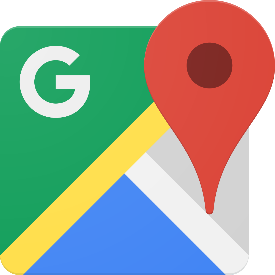 Comment on spatial distribution of neighborhood parks. Leisure – Stadia. Go to a Google Map of your town / city and type in stadiums (stafe fr). Take a screen shot of the locations of these facilities and comment in the space below on the spatial distribution around the urban area. Comment on spatial distribution of city stadiums in your area. Please comment now more generally on why cinemas and stadia are located where they are in terms of the amount of land (M2) required and in relation to transportation links. Leisure – Gyms.  Go to a Google Map of your town / city and type in gyms. Take a screen shot of the locations of these facilities and comment in the space below on the spatial distribution around the urban area. Comment on spatial distribution of neighborhood gyms in your urban area. Now find out the location of the nearest national park / protected area. Describe the location of the park in relation to your town / city and accessibility. Remember: the point of designating an area as a national park is to protect it from visitors. Remote areas don’t usually have many visitors and so aren’t often given national park status (source) 